Pupil premium strategy report 2021/2022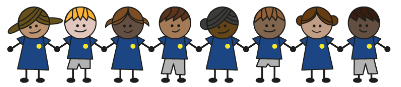 This statement details our school’s use of pupil premium (and recovery premium for the 2021 to 2022 academic year) funding to help improve the attainment of our disadvantaged pupils. It outlines our pupil premium strategy, how we intend to spend the funding in this academic year and the effect that last year’s spending of pupil premium had within our school. School overviewFunding overviewPart A: Pupil premium strategy planStatement of intentChallengesThis details the key challenges to achievement that we have identified among our disadvantaged pupils.Intended outcomes This explains the outcomes we are aiming for by the end of our current strategy plan, and how we will measure whether they have been achieved.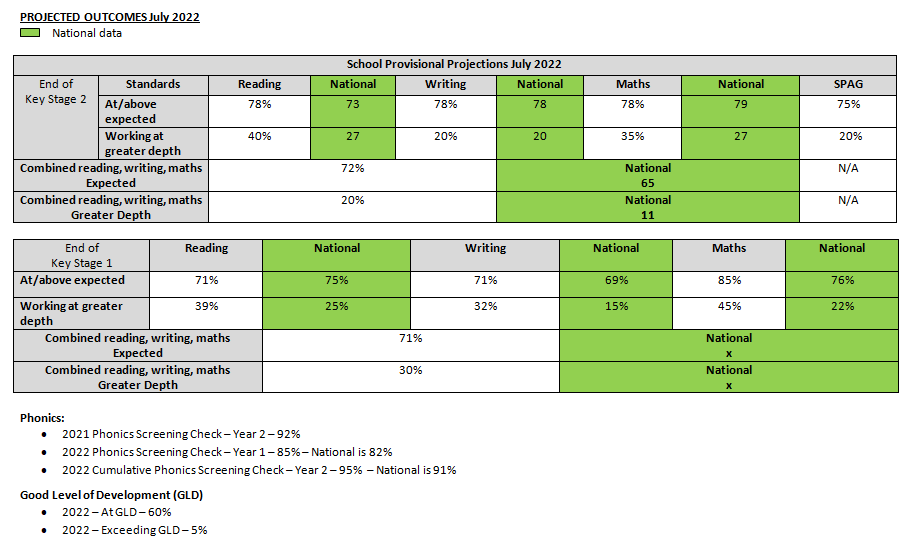 Activity in this academic yearThis details how we intend to spend our pupil premium (and recovery premium funding) this academic year to address the challenges listed above.Ensuring and supporting great teaching Budgeted cost: £113927Providing targeted academic interventions Budgeted cost: £65756.20Using a wider range of strategies to overcome barriers to learningBudgeted cost: £39612.28Total budgeted cost: £ £219295.48Part B: Review of outcomes for July 2022 Pupil premium strategy outcomesJuly 2022 dataANALYSIS DATA 2022RecYear 1 Year 2Year 3Year 4Year 5 Progress data Year 6 cohort 2021-2227 pupils (out of 40) in our Year 6 2021-22 cohort joined the school at the start of Year 2 (or earlier) and as a result completed the whole of their KS2 studies at Pakeman. We have tracked the attainment of these children in their Year 2 and Year 6 SATS, which is shown in the tables below:Comparing the Year 2 and Year 6 data for this group of children, there has been a double digit increase in the percentage of pupils working at the expected standard in each of the core subjects. Reading has seen an increase of 14%, writing has gone up by 15% and maths has improved by 11%. The combined data (pupils achieving expected standard in all three core subjects) has improved by 7%.The percentage of children working at greater depth in reading almost doubled from Year 2 to Year 6, with an increase of 18%. The percentage of those achieving greater depth in maths stayed broadly the same, with a slight dip from 33% to 30%. The number of children gaining greater depth in writing saw a drop from 19% to 7%. This is the subject that was most effected by the periods of home learning during the pandemic, with maths and comprehension skills better suited to learning via technology. In the 2022-23 year we are working with a writing consultant to improve writing outcomes.A high number of pupils that completed the whole of KS2 at Pakeman made accelerated progress between the end of KS1 and KS2. Accelerated progress is 25 progress points or more over the four years of KS2. In both reading and writing, 19 of the 27 pupils (70%) achieved this, whilst in maths 16 out of 27 pupils (59%) made accelerated progress.Year 2 cohort 2021-2233 pupils (out of 45) in our Year 2 2021-22 cohort joined the school at the start of Reception (or earlier). We have tracked the attainment of these 33 children in their Year 2 SATS and compared it to the results of the whole cohort (45 children) at the same stage.The children that joined the school at the start of Reception or before performed better in the SATS than the cohort as a whole. In terms of pupils achieving the expected standard, they were 8% higher for reading, 12% for writing and 4% for maths. The percentage of children achieving combined expected standard for reading, writing and maths was 8% higher.In terms of greater depth, they were 2% higher in reading, 3% higher in writing and 5% higher in maths. The percentage of children achieving combined greater depth for reading, writing and maths was 2% higher.Externally provided programmesPlease include the names of any non-DfE programmes that you purchased in the previous academic year. This will help the Department for Education identify which ones are popular in EnglandAdditionally provided programmesDetailDataSchool namePakeman Primary School Number of pupils in school 329Proportion (%) of pupil premium eligible pupils40%Academic year/years that our current pupil premium strategy plan covers (3 year plans are recommended)2021 – 20222022 – 2023 2023 - 2024Date this statement was published15th October 2021Date on which it will be reviewedOctober 2022Statement authorised byEmma Bonnin (Headteacher)Janet Convery (Chair of governors)Pupil premium leadTracey GullifordGovernor / Trustee leadJanet Convery DetailAmountPupil premium funding allocation this academic year£190,990Recovery premium funding allocation this academic year£10,513Pupil premium funding carried forward from previous years (enter £0 if not applicable)£0Total budget for this academic year£201,503Total spent £219295.48Our aim is to use the pupil premium funding to counter disadvantage and to ensure greater equity through:Ensuring and supporting great teachingProviding targeted academic interventions Using a wider range of strategies to overcome barriers to learningEnsuring and supporting great teaching We recognise the importance of ensuring all pupils, whatever their background or circumstance, are provided with an education of the highest quality. This will ensure that all our pupils are equipped with the knowledge and skills they will need to succeed in, and beyond school. Strategies to close achievement gaps between groups and individuals are an integral part of every lesson and evident across the curriculum. Within the classroom there is a clear focus on well planned and differentiated lessons that challenge and stretch all pupils. A programme of training supports staff to continually expand and experiment with a full range of teaching strategies and techniques to ensure the achievement gap is closed rapidly through the use of timely and appropriate interventions.This will include: extensive gap analysis used to further inform teaching1:1 and small support within the classTA support in classthe employment of specialist teachersCPD for staff and collaborative practice, including team teaching, modelled lessons and best practice visitsProviding targeted academic interventions For some children, high quality teaching in itself may not be enough and there is a need for additional, time-limited provision outside of normal classroom activities. There is extensive evidence supporting the impact of high quality one to one and small group tuition as a catch-up strategy. Programmes are likely to have the greatest impact where they meet a specific need, include regular sessions maintained over a sustained period and are carefully timetabled to enable consistent delivery. Effective interventions follow assessment, which can then be used to ensure that support is well-targeted and to monitor pupil progress. This will include: 1:1 / small groups in English and mathsadditional learning timeonline 1:1 tutoringadditional phonicsspeech and language supportSEND / EAL support groupsUsing a wider range of strategies to overcome barriers to learningIn addition to the strategies above, a range of other strategies can contribute to children’s success in school, such as improving attendance, supporting positive behaviour, social and emotional skills and building parental engagement. Parents/carers play a key role in supporting children to learn at home and it is important for us to work together to support this.This will include: a focus on improving attendanceproviding curriculum enrichment opportunitiessupport for wellbeing and mental healthinterventions to increase parental engagement and to ensure there is equity for pupils Challenge numberDetail of challenge 1Lack of parental engagement, understanding of support systems and aspirations 2Mental health issues for the parents/carers and the child 3Lack of cultural capital and experiences 4Communication and social skills - Speech and language difficulties 5Exposure to gangs, crime, drug and alcohol abuse 6Housing issues, lack of space and overcrowding 7Financial issues 8Low attainment on entry End of year data intended outcomesEnd of year data intended outcomesEYFS Good Level of Development to be 60% for pupil premium childrenRegular assessment weeks, data points and data tracking Monitoring through observations, learning reviews, book looks, pupil voice and pupil progress meetings Attendance and punctuality monitoring weekly with the headteacher and half termly with parents/ carersTo be broadly in line with expected standards at Year 1 phonics, KS1 cumulative phonics, KS1 and KS2 reading, writing and Maths for pupil premium childrenRegular assessment weeks, data points and data tracking Monitoring through observations, learning reviews, book looks, pupil voice and pupil progress meetings Attendance and punctuality monitoring weekly with the headteacher and half termly with parents/ carersAttendance to be 96% or above for pupil premium childrenRegular assessment weeks, data points and data tracking Monitoring through observations, learning reviews, book looks, pupil voice and pupil progress meetings Attendance and punctuality monitoring weekly with the headteacher and half termly with parents/ carersIntended outcomeMonitoring  Link to aim: Great teachingTargeted interventions Wider strategies Teaching is consistently good or better for pupil premium childrenMonitoring through observationsEvaluation of regular CPDIntervention observations and book looks Feedback from trips using pupil voice Monitoring in pupil progress meetings Systematic catch-up monitoring in interventionsPupil voice monitoring for SEMH interventions 1Pupil premium pupils are supported through interventions in all core subjectsMonitoring through observationsEvaluation of regular CPDIntervention observations and book looks Feedback from trips using pupil voice Monitoring in pupil progress meetings Systematic catch-up monitoring in interventionsPupil voice monitoring for SEMH interventions 2Pupil premium children have benefit from a range of activities and experiences to broaden their experiences and curriculumMonitoring through observationsEvaluation of regular CPDIntervention observations and book looks Feedback from trips using pupil voice Monitoring in pupil progress meetings Systematic catch-up monitoring in interventionsPupil voice monitoring for SEMH interventions 3Pupil premium children are supported emotionally and socially in order to fully access the curriculum – SEMH support Monitoring through observationsEvaluation of regular CPDIntervention observations and book looks Feedback from trips using pupil voice Monitoring in pupil progress meetings Systematic catch-up monitoring in interventionsPupil voice monitoring for SEMH interventions 2Evidence EFF Report on the Impact of school closures on the attainment gapEFF Guide to Supporting School Planning: A Tiered Approach to 2020-21Evidence EFF Report on the Impact of school closures on the attainment gapEFF Guide to Supporting School Planning: A Tiered Approach to 2020-21Evidence EFF Report on the Impact of school closures on the attainment gapEFF Guide to Supporting School Planning: A Tiered Approach to 2020-21Lack of parental engagement, understanding of support systems and aspirations Mental health issues for the parents/carers and the child Lack of cultural capital and experiences Communication and social skills - Speech and language difficulties Exposure to gangs, crime, drug and alcohol abuse Housing issues, lack of space and overcrowding Financial issues Low attainment on entry ActivityCost Challenge number(s) addressedTeaching monitoring and support – collaborative work – gap analysis – lesson study and best practice Team leader TLR – 40% of TLR for 4 people£6666.40AllLeadership development training – middle leaders’ workCost of Middle leader training £4100All External validation Local authority and writing consultant support £600LA funded by project group All Extensive gap analysis used to further inform teachingTeaching assistant release time – 40% of 12 days a year for 9 people£4818.80All The employment of specialist teachersMusic, PE, Spanish and Drama/Movement 40% of all£26401.20 3Recruitment of new teachers and support staffAdvertising costs £2751 and 71:1 and small group support within the class and TA support in classTA support 40% of 9 staff £69465.601CPD for staff and collaborative practice, including team teaching, modelled lessons and best practice visits40% of Future zone membership cost for training and networking £16001 and 4ActivityEvidence that supports this approachChallenge number(s) addressed1:1 / small groups in English and maths40% of additional teacher cost in Year 5/6£20271.601Additional learning time – boosters Funded by Richard Reeves XOnline 1:1 tutoringFunded by Richard Reeves X Additional phonics group work 40% of phonics TLR - £345.6040% of 4 hours a week cost (included in SEND funding)1Speech and language supportFunded by local authority 1 and 4 SEND / EAL support groups40% of SEND and EAL teacher cost40% of bilingual support workers £266201 and 4 CGP books for homework and differentiation 40% of cost of books £31251Pupil progress interventions 3 hours a week of AH, DH and H cost £15394ActivityEvidence that supports this approachChallenge number(s) addressedFocus on improving attendance40% of 5 hours a week of attendance and punctuality lead 40% of 2H of our Child and Family Support worker’s time £4480.28£20781Providing curriculum enrichment opportunities and targeted financial support 40% of residential trip costs for the year Bringing literacy to life experiences – funded by Richard Reeves School funded place for 2 pupil premium children on school journey  40% of Young Shakespeare company 40% of Now Press Play £1536£23953SEMH interventions for children who are not accessing the curriculum to their full potential40% of SEMH interventions (5 days between both CFSW)£124682Support for wellbeing and mental healthTraining for staff to support in class throughout the day Funded by local authority 2Interventions to increase parental engagement and to ensure there is equity for pupils40% of 1/10 of our Child and Family Support worker’s time for coffee mornings and workshops Funded by Richard Reeves All Weekly pastoral care meetings 40% of 2 hours of H, DH, AH and 2 CFSW £166551PakemanIslingtonNationalEYFS GLD68.364.765KS1 phonics (Year 1)78.376.676Year 244 childrenEach child is 2.3%Year 244 childrenEach child is 2.3%Year 244 childrenEach child is 2.3%Year 244 childrenEach child is 2.3%Year 244 childrenEach child is 2.3%KS1 reading 72.771.467KS1 reading 15.9 24.4181 child difference with national KS1 writing 65.965.358KS1 writing 6.8148Less than 1 child difference with national KS1 maths 70.57168KS1 maths 15.921.315In line with national KS1 combined 56.860.5x1 child difference with national KS1 combined 4.510.5xMultiplication test 21-25(Year 4)84.8(63% full marks of 25)64.627% full marks of 25Year 640 childrenEach child is 2.5%Year 640 childrenEach child is 2.5%Year 640 childrenEach child is 2.5%Year 640 childrenEach child is 2.5%Year 640 childrenEach child is 2.5%KS2 reading 7076.5742 children difference with national 4 children on 99 (all had chicken pox)KS2 reading 22.530.9282 children difference with national KS2 writing 63.470692 children difference with national KS2 writing 7.318.513Moderated in June 2022KS2 maths 7071.871KS2 maths 17.526.3222 children difference with national 1 child on 99 (had chicken pox)KS2 combined 5062.159KS2 combined 510.971 child difference with national KS2 SPAG 6572.472KS2 SPAG 2030.9281 child on 99 (had chicken pox)4 children on 98 (all had chicken pox)Expected43Boy24Girl19Dis20Non Dis23EAL25Non EAL18Reading 72%67%79%65%78%72%72%Writing 67%63%74%65%70%64%72%Maths 70%63%79%65%74%64%78%Above BoyGirlDisNon DisEALNon EALReading 14%17%11%5%22%8%22%Writing 14%17%11%10%17%8%22%Maths 19%21%11%5%30%12%28%Expected39Boy20Girl19Dis22Non Dis17EAL33Non EAL6Reading 69%65%74%77%59%73%50%Writing 56%40%74%55%59%61%33%Maths 77%70%84%82%71%79%67%Above BoyGirlDisNon DisEALNon EALReading 39%30%47%32%47%39%33%Writing 21%15%26%23%18%24%0Maths 36%30%42%41%29%39%17%Expected45Boy18Girl27Dis19Non Dis26EAL32Non EAL13Reading 73%61%78%68%73%69%77%Writing 66%56%70%63%65%59%77%Maths 71%72%67%63%73%59%92%Above BoyGirlDisNon DisEALNon EALReading 16%11%19%16%15%9%31%Writing 9%6%11%11%8%3%23%Maths 16%11%19%11%19%16%15%Expected40Boy14Girl26Dis22Non Dis18EAL38Non EAL2Reading 73%79%69%73%72%71%100%Writing 70%64%73%59%83%68%100%Maths 68%71%65%64%72%66%100%Above BoyGirlDisNon DisEALNon EALReading 33%43%27%23%44%29%100%Writing 25%29%23%14%39%21%100%Maths 30%36%27%18%44%26%100%Expected34Boy17Girl17Dis18Non Dis16EAL30Non EAL4Reading 67%59%71%61%69%67%50%Writing 64%53%71%67%56%63%50%Maths 70%77%59%61%75%73%25%Above BoyGirlDisNon DisEALNon EALReading 51%47%53%50%50%50%50%Writing 35%24%47%39%31%33%50%Maths 45%53%35%44%44%47%25%Expected40Boy14Girl26Dis26Non Dis14EAL35Non EAL5Reading 78%86%73%73%86%83%40%Writing 63%57%65%54%79%69%20%Maths 68%93%54%58%86%77%0Above BoyGirlDisNon DisEALNon EALReading 48%43%50%35%71%49%40%Writing 23%29%19%15%36%26%0Maths 28%43%19%23%36%31%0Attainment in Year 6 (2021-22)Working at the expected standardWorking at greater depthReading22/27   (81%)10/27   (37%)Writing21/27   (78%)2/27   (7%)Maths22/27   (81%)8/27   (30%)Combined20/27  (74%)2/27 (7%)Attainment in Year 2 (2017-18)Working at the expected standardWorking at greater depthReading18/27   (67%)5/27   (19%)Writing17/27   (63%)5/27   (19%)Maths19/27   (70%)9/27   (33%)Combined18/27 (67%)3/27 (11%)Attainment in Year 2 (2021-22)(Children who joined the school at the start of Reception or earlier)Working at the expected standardWorking at greater depthReading26/33   (79%)6/33   (18%)Writing25/33   (76%)4/33   (12%)Maths24/33   (73%)7/33   (21%)Combined21/33   (64%)3/33   (9%)Attainment in Year 2 (2021-22)(Children who joined the school after the start of Reception)Working at the expected standardWorking at greater depthReading32/45   (71%)7/45   (16%)Writing29/45   (64%)4/45   (9%)Maths31/45   (69%)7/45   (16%)Combined25/45   (56%)3/45   (7%)ProgrammeProvider1:1 reading programme BeanstalkBookmark Tutormate Specialist drama, music and language focused teachingArtisYear 5 and 6 maths and reading tuition Action tutoringCultural experience and language development Young Shakespeare Company Immersive curriculum/ cultural experience Now Press Play ProgrammeProviderSocial and emotional support Family support  Child and family support workers  Additional trauma support Art therapists LA Speech and Language team Speech and language support The Bridge New River College Specialist autism and behaviour support LA school improvement team English and Maths support 